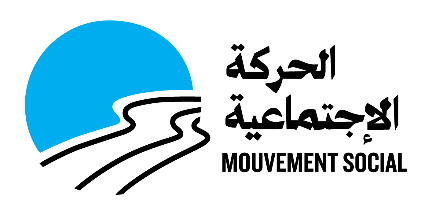 دفتر شروط مناقصة باصاتلنقل اطفال في منطقة طرابلس وضواحيهاالمرجع:  BAD 80-2024المسار : البداوي –جبل البداوي-الى المركز في جبل البداوي ذهابًا وايابًاعدد الطلاب المطلوب نقلهم والتوقيت:180 طفل تتراوح اعمارهم بين 5 و 14 سنوات / بين الساعة 8 صباحا ولغاية الساعة 4 من بعد الظهر. لذا نحتاج:قبل الظهر: 3 باصات سعة كل منهم  30 راكب، وباص صغير سعة 14 راكب – مع مرافق لكل باصبعد الظهر: باصين كبار سعة كل منهما 30 راكب، و باصين صغار سعة كل منهما 14 راكب – مع مرافق لكل باصالتاريخ: من 19 آب 2024 ولغاية 30 نيسان 2026 – 280 يوم عمل، ممتدّة على 23 شهر – ايّام الاثنين، الثلاثاء، الاربعاء، والخميس من كل اسبوع.المطلوب:مرافق لكل باصتعبئة المعلومات المطلوبة في المستند "مواصفات المركبة "  وتقديم المستندات المذكورة (مستندات كاملة لكل باص)تقديم المستندات التالية ايضًا: هويّة السائق - رخصة سوق سارية المفعول – تأمين الزامي – صك ملكية الباص (أو صك بيع) أو وكالة سوق عند كاتب عدل في حال  كان السائق غير صاحب الباص ملاحظة حول حالة الباص: عند اختيار العمل مع اي مورّد وقبل ابرام العقد النهائي، سيتم الكشف على الباصات المذكورة في المناقصة للتأكد من حالتها (المحرّك، الهيكل، المساحات، التضواء والاشارات، المرايا الجانبية، احزمة الامان، حالة الاطارات، نظافة الباصات....)الدفع والطريقة: شك بالدولار الامريكي يقبض نقدي من مصرف فرنسبنك – العمولة المصرفية (6$ بالألف) هي على عاتق المورّدكيفية تقديم المناقصةترسل المناقصات الى المكتب المركزيّ للجمعية في بدارو. يتم وضع الاقتراح الفني (المستندات المطلوبة) في ظرف، وفي ظرف اخر الاقتراح الماليّ (عرض الاسعار). ومن ثم كلا الظرفين في ظرف واحد مقفل عليه رقم المناقصة BAD 80-2024عنوان الجمعية : بدارو الشارع الاساسيّ، مبنى الحركة الاجتماعيّة الطابق الثالث (قرب بنك عودة) - هاتف: 390335-01 / 383718-01مهلة تقديم المناقصة:16 آب 2024 – قبل الساعة 12 ظهرًا